OVER ALL HIGHEST POSITIONSHIGHEST POSITIONS AMONG BOYS SCIENCE GROUPHIGHEST POSITIONS AMONG GIRLS SCIENCE GROUPHIGHEST POSITIONS AMONG BOYS GENERAL GROUPHIGHEST POSITIONS AMONG GIRLS GENERAL GROUPPositionRoll No.Name of Candidate/ Father’s  Name & Inst./Home AddressMarks ObtainedSnapI100192AYESHA KHAN KHAKWANI D/O MUHAMMAD SUHAIB KHANNISHAT GIRLS HIGH SCHOOL, POLICE LINE ROAD, MULTANHOUSE # 1284/47 ST# 13 QADEER ABAD MULTAN, CELL # 030096335091070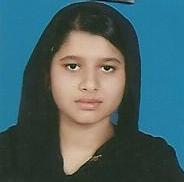 II110059MARIA TEHREEM D/O MUHAMMAD SHAHID JAVEDDIVISIONAL PUBLIC SCHOOL (FOR GIRLS), VEHARIHOUSE NO. 208, L-BLOCK FAISAL TOWN VEHARI, CELL # 0302-77302461069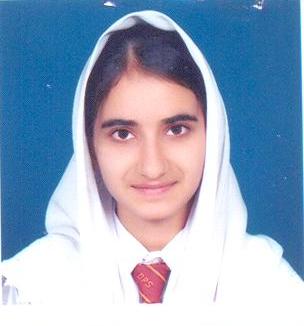 III139031USAMA ARSHAD S/O ARSHAD ALIYOUNG SCHOLARS SECONDARY SCHOOL, (BOYS) KHANEWALCHAK NO 42/10-R, TEHSIL & DISTRICT KHANEWAL CELL # 034573777421068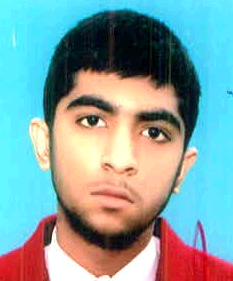 III133441SOHAIB REHMAN S/O ABDUR REHMANTHE EDUCATORS GHAZALI CAMPUS HIGH  SCHOOL, VEHARIH # 234-N MAIN ROAD SHARQI COLONY, VEHARI, CELL # 0300-77312851068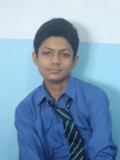 PositionRoll No.Name of Candidate/ Father’s  Name & Inst./Home AddressMarks ObtainedSnapI139031USAMA ARSHAD S/O ARSHAD ALIYOUNG SCHOLARS SECONDARY SCHOOL, (BOYS) KHANEWALCHAK NO 42/10-R, TEHSIL & DISTRICT KHANEWAL CELL # 034573777421068I133441SOHAIB REHMAN S/O ABDUR REHMANTHE EDUCATORS GHAZALI CAMPUS HIGH  SCHOOL, VEHARIH # 234-N MAIN ROAD SHARQI COLONY, VEHARI, CELL # 0300-77312851068II126082AHSAN RASHID RANA S/O RANA RASHID AHMADNISHAT BOYS HIGH SCHOOL PIR KHURSHEED COLONY MULTAN206 BLOCK D SHAH RUKN E ALAM COLONY MULTAN CELL # 030096367891067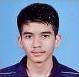 III138874MUHAMMAD TAIMOOR ABUDLLAH S/O WASEEM ABDULLAH RANATHE EDUCATORS BOYS HIGH SCHOOL, KHANEWAL6-IRSHAD COLONY, TEHSIL & DISTRICT KHANEWAL, CONTACT # 06525574031060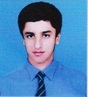 III133438ANZAL ISHFAQ S/O ISHFAQ HUSSAINTHE EDUCATORS GHAZALI CAMPUS HIGH  SCHOOL, VEHARIH # 234-N MAIN ROAD SHARQI COLONY, VEHARI, CELL # 0300-77312851060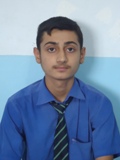 III132239MUHAMMAD SAMEEL NAYYAR S/O NAYYAR IRSHADDIVISIONAL PUBLIC SCHOOL (FOR BOYS), BUREWALACHAK NO 261-EB BUREWALA, DISTRICT VEHARI CELL # 03336298261,06733511551060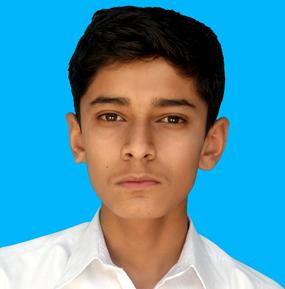 PositionRoll No.Name of Candidate/ Father’s  Name & Inst./Home AddressMarks ObtainedSnapI100192AYESHA KHAN KHAKWANI D/O MUHAMMAD SUHAIB KHANNISHAT GIRLS HIGH SCHOOL, POLICE LINE ROAD, MULTANHOUSE NO. 208, L-BLOCK FAISAL TOWN VEHARI, CELL # 0302-77302461070II110059MARIA TEHREEM D/O MUHAMMAD SHAHID JAVEDDIVISIONAL PUBLIC SCHOOL (FOR GIRLS), VEHARIHOUSE NO. 208, L-BLOCK FAISAL TOWN VEHARI, CELL # 0302-77302461069III110093ROBINA ISHAQ KHAN D/O MUHAMMAD ISHAQTHE EDUCATORS GHAZALI CAMPUS GIRLS HIGH SCHOOL 234 MAIN SHARQI COLONY, VEHARIH # 234-N, MAIN ROAD SHARQI COLONY VEHARI, CELL # 030077312851065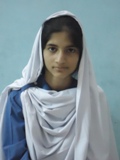 PositionRoll No.Name of Candidate/ Father’s  Name & Inst./Home AddressMarks ObtainedSnapI227452MUHAMMAD ABDUL RAHMAN MALIK S/OMUHAMMAD ISMAIL MALIKPRIVATE:- MADRASSA JAMIA-UL-ULOOM MASOOM SHAH ROAD MULTAN, Cell # 030273536861037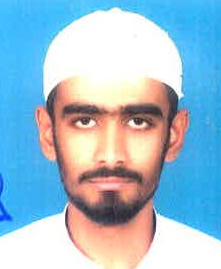 II227451HAFIZ NASRULLAH S/O ABDUL HAMEED KHANPRIVATE:- MADRASSA JAMIA-UL-ULOOM MASOOM SHAH ROAD MULTAN, Cell # 030273536861023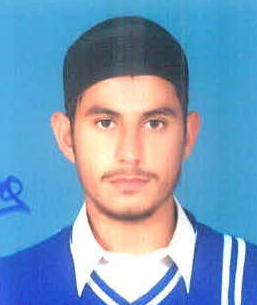 III227455MUHAMMAD YASEEN S/O NIGAH HUSSAINPRIVATE:- MADRASSA JAMIA-UL-ULOOM MASOOM SHAH ROAD MULTAN, Cell # 030273536861000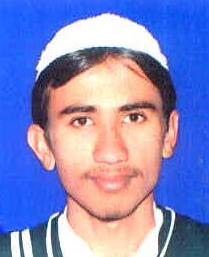 PositionRoll No.Name of Candidate/ Father’s  Name & Inst./Home AddressMarks ObtainedSnapI218193ANMOL MUNIR D/O MUNIR AHMADPRIVATE:- SHAH SHAMAS ROAD MUHALLAH RAZA ABAD MULTAN, CELL # 031249123541033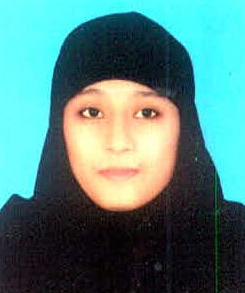 II217921SHUMAILA D/O MUHAMMAD SAJJADPRIVATE:- MY CADET SCHOOL NEAR GONGAY BEHRAY SCHOOL MASOOM SHAH ROAD WRITERS COLONY MULTANCELL # 0300-73834631025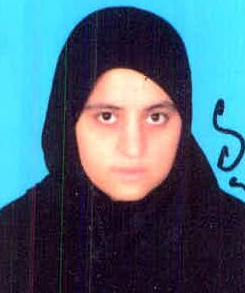 III201747ANUM HINA D/O MUHAMMAD NISARGOVT. ISLAMIA GIRLS HIGH SCHOOL, DAULAT GATE, MULTANCELL # 032362657021024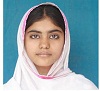 